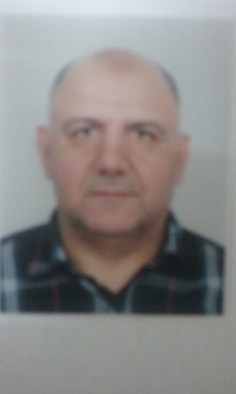 ProfileI consider myself a highly motivated and hard working professional. Over the last 19 years, I have gained experience in Civil engineering area. I have excellent communication and problem solving skills, plus I am able to work effectively on a team as well as independently. I am also able to multitask with attention to accuracy and detail.Career ObjectiveA self-starter with a successful track record of civil engineer and People Management. My goal is to continue to develop professionally, by increasing my knowledge and experience, and by moving into a more challenging Civil engineer role.Career HistoryTOTAL EXPERIENCE IS 25 YEARS20 Feb. 2016 –30 Oct. 2016 AL Zelal AL Qataria T & C Co., Doha - Qatar.On Contractual Agreement BaseProjects Manager1-PROJECT ; LRT LUSAIL PROJECT DESIGN AND BUILD OF ATEMPORARY STORAGE AREA SUB CONTRACT NO. CONT4330CLIENT ; ALStom – Lusai LRT ContractorLocations: Qatar / AL Kheesa2-Construction of ware house in ALkorCLIENT : AL Fardan3- Construction of ware house in LusailCLIENT : QDVC LRT ContractorALL of the projects are steel structure projects ware houses , stores, workshopsResponsibilities;supervises and has budgetary authority for civil engineering projects.project administrator and communications link between the firm and the Client, Sub-consultants,Local, State, and Federal Regulatory agencies, Public Authorities, and the General ConstructionContractor.Be completely versed in the firm‐client contract for the project, and of the client's objectives. Satisfyclient's goals.Analyze the project scope, the client's R FP and firm's proposal with the Project Architect. Organizethe work on the project and set forth the procedures to be employed in accomplishing the project.3Be the one point-of contact for all incoming and outgoing project information.Ensure proper distribution of project information to all project team members and sub-consultants.Administer the design budget.Develop and monitor the project design schedule to meet Client and firm time objectives.Notify the Client of changes in project scope, and prepare estimates for additional design fees.Keep the Client, and the firm Accounting Department informed on the status of the project.Develop and monitor the Client's construction budget and schedule.Attend project meetings, as necessary.Establish documentation and administrative organization forthe project.Schedule design meetings with the Client and Department Managers, and schedule appropriatestaff for these meetings.Arrange for preliminary construction estimates.Arrange for pre‐bid estimates.Review contract documents with appropriate public officials.Attend public meetings and/or hearings, as necessary; assure that all public authority approvals areobtained.Perform independent review of all contract drawings and specifications for completeness,correctness and coordination. Ensure that corrections and clarifications are made if required.Consult with Project Architect and Department Manager on all modifications and design changes.Request Project Architect to prepare change drawings, as required.Review and approve all change estimates; prepare and sign all change orders..01 Jan 2015– Present QVStorm& Bridge EnterprisesCo., Doha -Qatar.  On Contractual Agreement BaseOperation ManagerPROJECT ; excavation, BACKFILLING, BEDDING, & SURROUNDING FOR GTC 543A /2012 – EXTENSION OF DISTRIBUTION NETWORK AT DOHA AND VICINITY – PHASE 5 (PACKAGE A), water network DI - PIPECLIENT ; THE ARAB CONTRACTOR (KAHRAMAPROJECTS)Locations: Qatar / Wadijimal, Al-maseela, Al-zubara, Ainkhalid, Al-seleya, Filajyo, Al-luktaResponsibilities;supervises and has budgetary authority for civil engineering projects. project administrator and communications link between the firm and the Client,Sub-consultants,Local, State, and Federal Regulatory agencies, Public Authorities, andthe General Construction Contractor.Be completely versed in the firm‐client contract for the project, and of the client's objectives. Satisfy client's goals.Analyze the project scope, the client's RFP and firm's proposal with the Project Architect. Organize the work on the project and set forth the procedures to be employed in accomplishing the project.Be the one point-of contact for all incoming and outgoing project information.Ensure proper distribution of project information to all project team members and sub-consultants.Administer the design budget.Develop and monitor the project design schedule to meet Client and firm time objectives.Notify the Client of changes in project scope, and prepare estimates for additional design fees.Keep the Client, and the firm Accounting Department informed on the status of the project.Develop and monitor the Client's construction budget and schedule.Attend project meetings, as necessary.Establish documentation and administrative organization for the project.Schedule design meetings with the Client and Department Managers, and schedule appropriate staff for these meetings.Arrange for preliminary construction estimates.Arrange for pre‐bid estimates.Review contract documents with appropriate public officials.Attend public meetings and/or hearings, as necessary; assure that all public authority approvals are obtained.Perform independent review of all contract drawings and specifications for completeness, correctness and coordination. Ensure that corrections and clarifications are made if required.Consult with Project Architect and Department Manager on all modifications and design changes.Request Project Architect to prepare change drawings, as required.Review and approve all change estimates; prepare and sign all change orders.Review and approve all Contractor monthly requisitions for payment, including requisitions for final payment.Inform Project Architect and Department Managers of status of construction.Arrange for appropriate personnel to prepare punch list.Oversee the preparation and distribution of Clients operation and maintenance manuals and record drawings.Collect all warranties, guarantees, and other specification close‐out requirements.Prepare a project summary and critique.Return to meet with Client in approximately one year following occupancy for project evaluation.01 Jan. 2014 – 31 Dec. 2014 AL-ALIA Trading & Contracting Co., Doha -Qatar.  On the hiring baseاعارةProject ManagerEPIC FOR FIELD SUPPORT WORKSHOPS, WAREHOUSES ANDOFFICES AT QPSFA IN DUKHANEPIC OF TWO (2) WAREHOUSES AND ONE(1) MAINTENANCE WORKSHOP WITHINDUKHAN FIELDSEPIC OF BOUNDARY WALL AT QPSFA WITHIN DUKHAN FIELDSEPIC OF STP WORKSHOP, LABORATORY BUILDING AND GUARDHOUSE WITHINDUKHAN FIELDSConstruction of New Security and HSE Building at RasLaffan (RLC)ResponsibilitiesReporting to GMManage, supervise and control the worksCordinate with the QP for the execution of the contract scope of the workImplement AL-Alia company and quality systems to the satisfaction of the projectrequirements.Initiate corrective actions for any raised non-conformances and implement a preventiveaction plan to prevent the re-occurrence of non-conformances, all in coordination with theQA/QC engineer.Ensure safety measures are implemented at all times.Control of all project documents.Prepare the production & installation schedule & coordinate, monitor and review thesupplier proposal, sample, technical submittal prior to submission to QPEnsure timely submission to QP for approval and procurement of all material / equipment.Prepare the material packages & forward them to the GM for obtaining quotations andplacing ordersMonitor production delivery schedule and feed back the GMCoordinate with the planning engineer on the preparation of work schedules, obtain QPapproval and monitor to ensure timely progress of the works.Review changes and variations and evaluate impact of those on time and schedule.Preparation & obtaining required approvals of interim payment, monthly progress cost,control report, variations work report & suppliers / sub-contractors payments.3Attend weekly site meetings with the QP, review minutes of meetings, comment andfinalize.01 Jan 2013 - 31 Dec. 2013 Atlas International Construction Co., Doha - QatarOn the hiring baseاعارةKia-Motores Workshop project ; Project Cost is QR 86,000,000.00Construction Manager1. Responsible for all construction activities of the project.2. Lead a team of Engineers in execution.3. Responsible for all aspects of completing structures.4. Responsible for construction of all structures.5. Also responsible for quality & safety.6. Organize plan and monitor progress and time of construction activities,and ensureconstruction executed to scope and budget .7. Initiate Daily and Monthly Report .The activities of the project are;Civil works:• Formworks, Steel fixing.• Concrete casting for (footings,columns,plinthbeams,retainingwalls, slabs, buildings,shaded Car parking).• Blockwork .• Excavation & Backfilling & compacting.• Encasing cable ducts with concrete.Mechanical Works:• Extending & Installation of firewater main pipes .• Installation sluice valve & fittings & fire hydrant.• Extending & Installation of potable water pipes.• Extending & Installation soakaway.• Installation vessels (dia. 6 m) in storage mound area.• InstallationElectrical Works:• Extension of the electrical& instrument cables including manholes.• Substation buildingHead Of Civil DepartmentPlans & supervises the construction functions-Responsible for the planning and coordination of all manpower and equipment, materials, supplies and sub-contracted services-Ensure the proper completion of the work on schedule with approved drawings, specifications, cost & quality limitations.-Monitor sub-contractors work to ensure proper compliance with all technical aspects.-Knowledge of ASTM/ASME standards.Undertaking technical and feasibility studies and site investigations.Developing detailed designs and providing appropriate plans for construction. Reviewing and approving project drawings.Using a range of design computer packages for designing projects and undertaking complex and repetitive calculations.Scheduling work and supervising construction ensuring quality of workmanship
Managing, supervising sub contractors on site and advising on civil engineering issues
Communicating and liaising effectively with project colleagues and architects technical experts/ consultants...Thinking both creatively and logically to resolve design and development problems. Finding solutions to overcome unforeseen construction difficulties.Managing change requests, in case of design changes, and identifying, formalising and notifying relevant parties of changes to the project – while also negotiating modifications with architects.Scheduling and adjusting each stage of the project to manage time, budget and resource targets
Scheduling material and equipment purchases and delivery. Dealing with the logistics of supplies and monitoring the provision of materials.Ensuring that the project runs smoothly and that the structure is completed on time and within budget
Compiling, checking and approving reports.Adopting all relevant requirements around issues such as building permits, environmental regulations, sanitary design, good manufacturing practices and safety on all work assignments.Correcting any project deficiencies that affect production, quality and safety requirements prior to final evaluation and project reviews.Dealing with complaints from local people experiencing disruption due to building works.The projects which I am following are as follows;EPIC Of Flexible Intermediate Wax Tank (MC-415) At ORYX GTL Plant At RasLaffanConstruction of Factory project ( including office block & store) & Blasting and painting workshopOn Contractual Agreement Base Technical Office ManagerResponsible for receiving the tender documents fromreceptionaccording to the recommendedwork distribution made by EM. 
Extracting the scope of workbased on reviewing and studying the tender documents. 
Coordinatingwith the QS in terms of issues related to QuantitiesCalculations and cross checking. 
Coordinatingwith the PLE in terms of issues related to the tender schedules, projectexecution plan, resource planning… etc. 
Correspondingwithsubcontractors / suppliers to obtainprices&quotations for completing the tender pricing. 
Estimates Direct cost (man-hour, labor, equipment, materialcost) 
Estimate Indirect cost (Prelims and General Requirements, Mobilization and Demobilization and Project Management, Supervision and operationcost) 
Coordinatingwith CTC, PM, PQS to finalize the project budget upon the projectaward. 
Prepare information for planning purposes. TendersConstruction of new IT-Building in QP administration area in Dukhan(QP) / GT10102700Call-off contract for civil works maintenance, MEP,  in the refinery – Mesaieed (Qatar Petroleum) / GT10103100Construction of burnpit road withculverts, gasoperationsin NGL plant – Mesaieed (QP) / GT10102800Civil maintenance call-off contract in the refinery - Mesaieed (Seef Limited) / GTC-006/10EPIC of an annex building (port-a-cabin) to main office building (MOB) in Ras Laffanindustrial city (QP) / LT10105800EPIC of shadedcarparking for amenity building in RG plant, Dukhan (QP) / ST10103300EPIC for toiletfacilitiesat cargo & service berth in Ras Laffanindustrial city (QP) / LT10105700Miscellaneous maintenance services and minor construction worksat MIC (QP) / GT10105400Upgrade, renovate&expand QAPCO club (Dana club) in Mesaieed / RFQ193002266Football grassfield 45mx90m withmanual irrigation system for Qatar AeronauticalCollege / F&A-1383/may-10 Building construction 2nos. 12mx30m portacabin block in doha international airport&Al-khorairfield for QAC / F&A-1382/may-10 Removal of the existingsludgelagoonsatdohawest STW / AA/10-11/M/009/s for AsghalOn Contractual Agreement Base Construction ManagerEPIC for Desalinated of Water Network Project in RasLaffan for Qatar petroleum Cost of project is 92,615,000.00 million QR.	Responsible for all construction activities of the project.Lead a team of Engineers in execution.Responsible for all aspects of completing structures.Responsible for construction of all structures.Responsible for quality & safety.Organize plan and monitor progress and time of construction activities,and ensure construction executedto scope and budget .Initiate Daily and Monthly Report .The activities of the project are;Civil works:Formworks&Steel fixing.Concrete casting for (pipe supports, columns, Ductbanks, valve chambersCover slabs, protection slabs).Excavation&Backfilling around the pipes and cables and chambers.Compaction the backfilling layers after de watering from the trench.Laying gravel&bededunder the pipes.Making access roads.waterproofing the blinding concrete. Mechanical Works:Laying& Installation of potablewater pipe lines (FRP).Installation the valves & fittings , dismantling joints , T- section inside thechambers.Lamination works for jointsHydrotesting the pipe after lamination the joints.Fixing the saddle under the pipe & valve for support..Electrical Works: Extension of the electrical& instrument cables inside metering station. On Contractual Agreement Base Construction ManagerReplacement Of V-2003 & Installation Of Air Cooler E-2410 A/B projectMesaieedNGL-2 Plantfor Qatar petroleum Cost of project is 65 million QR.	Responsible for all construction activities of the project.Lead a team of Engineers in execution.Responsible for all aspects of completing structures.Responsible for construction of all structures.Responsible for quality & safety.Organize plan and monitor progress and time of construction activities,and ensure construction executed to scope and budget .Initiate Daily and Monthly Report .The activities of the project are;Civil works:Formworks&Steel fixing.Concrete casting for (foundations, footings, columns, plinth beams, street lightDuctings, kerbstones, gullies, septic tank, ).BlockworkExcavation&Backfilling.Toilet building.Laying Sub-base material in two layers (100mm in each  layer) Compaction the sub-base layers after watering.Checking elevation of sub-base layer & Compaction test.MC1 spraying& paving bitumen base course 90 mm and  road baselayer 150 mm paving .Wearing course layer (50 mm)  paving. Mechanical Works:Expansion & Installation of fire fighting pipe lines.Installation sluice valve & fittings for fire hydrant.Expansion & Installation of potable water pipe lines.Expansion& Installation soak away.Installation of pumps.Electrical Works: Expansion& Installation of Electrical ducts, electrical voltage ducts (alarm,telecom). Installation Feeder pillar, high mast pole.Installation transformers in substation buildings(electrical connection).		Previous Sponsor Construction ManagerLPG Bottling Plant  project  for  Petroleum New Industrial Area in  as subcontractor. The main contractor was DOPET (Doha Petroleum Construction Company). Cost of project is 200  million QR.Responsible for all construction activities of the project.Lead a team of Engineers in execution.Responsible for all aspects of completing structures.Responsible for construction of all structures.Also responsible for quality & safety.Organize plan and monitor progress and time of construction activities,and ensure construction executed to scope and budget .Initiate Daily and Monthly Report .The activities of the project are;Civil works:Formworks, Steel fixing.Concrete casting for (footings,columns,plinthbeams,retainingwalls,wash pit, hydrotestbuilding, shaded parking).Blockwork (tenzar block).Excavation & Backfilling & compacting.Encasing cable ducts with concrete.The buildings are centrale store, gate hous, pumphous, locker&canteen, control rooms, substation, cylinder storage, filling hall, Tunnels, shaded parking, firewater tank.Mechanical Works: Extending & Installation of firewater main pipes .Installation sluice valve & fittings & fire hydrant.Extending & Installation of  potable water pipes.Extending & Installation soakaway.Installation vessels (dia. 6 m) in storage mound area.Installation steel structures.Installation transformers in substation buildings.Installation pumps in different locations.Electrical Works: Extending & Installation of  Electrical ducts, electrical voltage ducts (alarm,telecom) .Installation Feeder pillar, high mast  poleInstallation transformers in substation buildings ((electrical connection).		Installation pumps (electrical connection).		Project EngineerPumpstation project for the  in Sirt.The main contractor was ABB Construction Company. Cost of project is 250  million Libyan Dinar.1.To plan and schedule the work and efficiently organise the site / facilities in order to meet an agreed programme of deadlines.

2.To attend regular meetings with clients, architects and consultants and keeping them informed of progress.

3.To supervise and monitor the site labour force through General Foreman and or Supervisors, monitoring the work of any subcontractors to complete the work as per customer's satisfaction.

4.To oversee quality control and safety matters on the site, and ensure that regulations are adhered to.

5.To resolve any unexpected technical difficulties and other problems that may arise at any time.

6.To oversee the selection and requisition of materials for use in the construction / maintenance, to check whether the materials are as specified.
The activities of the project are;Civil works: Formworks&Steel fixing.Concrete castingPainting.Blockwork&Plastering.Excavation&Backfilling & CompactingRoadways.Encasement the pipes with  reinforcement concrete inside the pompstation. Mechanical Works:Installation Screen chamber (water tank)Installation the vessels for compressor buildingInstallation the pipes (for water) from inlet & outlet and inside the pumpstation.Installation steel structures for thebuildings (transformer building,generatorBuilding, pumpstationhous). Electrical Works:Extending electrical ducts.Connection electrical cables with th pumps, transformer,generators,compressor.Designer and ResidentEngineer in HaarlemOffice of Realization & Maintenance of roadway and traffic,The rate cost of projects  2 million Euro.Design; calculate the costs and amounts and civil techniques of constructions (roadways).Make consideration with the project leader to choose the method of construction and the materials.Make the planning and description of the project activities and construction drawing definite of the design. Make the estimate of the project. Supervise the activities of the project according to the specifications, planning, right method of therealization and the calculations.Make the administration of the work information’s.  Draw civil technically asparagus, for example, traffic measures with help of Auto-cad 14.Incorporate the information’s in the planning and statements (organization chart).Draw & Judge on the land on lease (parcels).Apply the consideration with all those concerned/involved in the project.Making the surveying activities on the roadway and the canals.Makecontrol of the roadway (diagonal crack) and the channels (sheet pile wall), and set the detriments on the way than choose the maintenance methods.Project Engineer in BaghdadReclamation of the agriculture lands: Project Al-Shula & Al-Taji. and the river project.Total Cost of the projects  is ;   1,5 milliard Iraqi Dinar  .Supervise the activities of the project according to the specifications.Planning right method of  the realization and the calculations.Make the administration of the work information’s.Make the groundwater level lower through digging the drainage canals.Drain the salty groundwater via drain canals.Excavation (unbolt) the drain & irrigation canals.Making the concrete irrigation canals.Putthe concrete culvert pipe in the crossing between the main and the side canal . Set the dimensions of the drainage and irrigation canals and other civil activities.Measure the depth of the canal with level machine and the centre line with theodoliet machine.Set a bridge on the canals. Make roadway and the embankment of the canals. Civil engineer in BaghdadSupervise the activities in the project according to the specifications.Planning right method of the realization and the calculations.Making the administration of the work information.Supply &Produce in the building Materials and other civil activities.Civil engineer in BaghdadSupervise the activities of the pavement on the roadway for military services.Making dunes of a defence for the persons & the materials.Making the dam of soil and other civil activities.   Professional TrainingCourse of computer WordPerfect 5.1   Course of computer Autocad-14Course of computer Word 7.0 & ExcelCourse of CWO-training 		Course of (Safe work on the roadway)Course of computer GWW of plan   (specifications), GWW   plan administration by KPDEducation 1997,  of ,  - The Course of introduction and business Dutch language.1996, Free  of ,  - The Dutch Course.1981-1985,  of , College of Engineering,  – , Bachelor of Civil Engineering.	1976-1981, Al markaziya Secondary School, Baghdad – Iraq, Certificate of Secondary School.Ibrahim DohaNationality:NetherlandsThe  Full Clean European LicenseEmail: Ibrahim.316128@2freemail.com Date of Birth12/01/1964Qatari Driving LicenseLanguagesProficiency LevelArabicMother TongueEnglishGood knowledgeDutchFluentTurkishGood knowledge01 Jan 2011 -  31 Dec. 2012Doha Petroleum Construction Co. W.L.L (DOPET) , Qatar01 Jan 2010 -  31 Dec. 2010Al- Hassan Int. Trading &Contracting & Co. , Qatar26 November 2008 -  31December 2009BlackCat Engineering &Construction co., Qatar01 June 2008 -  25 November 2008BlackCat Engineering &Constructionco., Qatar01 July 2007 -  30 May2008 BQ Qatar Construction Company, Qatar01 Nov. 2006 -  01 july2007Metis TurkishConstruction Company, Libya01 dec.1996-31 dec.2005Engineering Consultant office, Holland01 feb.1991-01jul.1994Al Qadisiya Construction Company, Iraq01 Jan.1989-30 Jan.1991Independent employer, Iraq        01 jan.1986-31 dec.1988Public Engineering Service, Iraq